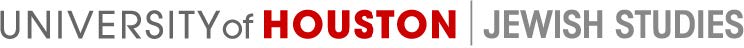 The Jewish Studies program at UH offers a broad array of classes on Judaism as history, culture and religion. Our students come from all religious and ethnic backgrounds. Many of our courses satisfy core curriculum requirements, and we offer a minor in Jewish Studies.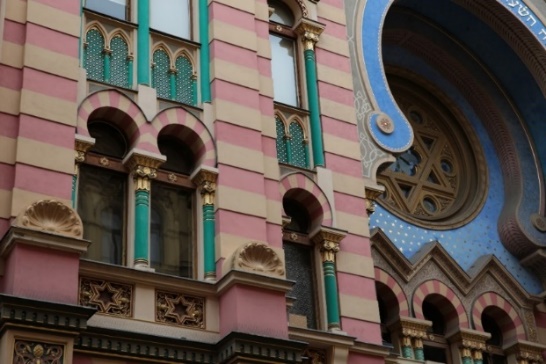 The minor in Jewish Studies consists of 18 credit hours:1. Six credit hours required:JWST/WCL 2380: Introduction to Jewish Studies (Tamber-Rosenau) Spring 2022—face-to-faceWCL 3380: American Jewish Culture (Weiss) Spring 2022—asynchronous online2. Twelve credit hours taken from:JWST/RELS 2372: The Bible and Modern Pop Culture (Tamber-Rosenau) Spring 2022—hybrid JWST/RELS 3373: Jews in the Ancient World (Tamber-Rosenau)JWST 3374: Jewish Film (Weiss) JWST/ARAB 3397: Jewish-Muslim Relations (Tamber-Rosenau, El-Badawi) JWST 3397: Jewish Law (Weiss)CLAS 3375: Roman, Jew, and Christian: The Politics and Sociology of Religion in the First Century A.D. (Armstrong) GERM 3364: Writing Holocausts (Glass) GERM 3381: History of German Cinema (Frieden) Spring 2022—asynchronous onlineGERM 3384: Fascism and German Cinema (Frieden) GERM 3385: East German Cinema (Frieden) HIST 4321/JWST 3397/WCL 4396: History of Jewish Food (Goldberg)HIST 2349: Latina/o Jewish History (Goldberg) Spring 2022—face-to-face T/Th 2:30-4HIST 3317/JWST 3397: Making of Ethnic America (Goldberg) HIST 3357: Germany 1815-1918 (Decker) Spring 2022—online synchronous T/Th 1-2:30HIST 3358: Germany Since 1918 (Decker) HIST 4361: 20th Century Genocides and Human Rights (Guenther) HON 4301H: Ancient Medicine (Rainbow)HON 4397H: Law and Ethics (listed in schedule as Christianity and Ethics) (Rainbow) RELS 2310: Bible and Western Culture I (Tamber-Rosenau) Spring 2022—face-to-face M/W 2:30-4RELS 2330: Judaism (Weiss) Spring 2022—hybrid RELS 2335: Rabbinic Biblical Interpretation (Weiss) Spring 2022—face-to-face T/Th 8:30-10RELS 3323: Continuities: Jewish and Christian Texts and Traditions (Eberhart) RELS 3371/JWST 3397: Women in the Hebrew Bible (Tamber-Rosenau) WCL 3376: Visual Stories: Local and Global (Hernandez Ramirez) [Available for JWST credit by petition, if student’s project relates to Jewish community] Spring 2022—face-to-face W 2:30-5:30For more information, please visit us online at www.uh.edu/class/mcl/jewish-studies. You can also like University of Houston Jewish Studies on Facebook and follow us on Twitter!